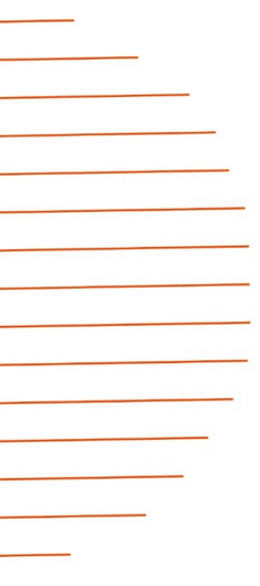 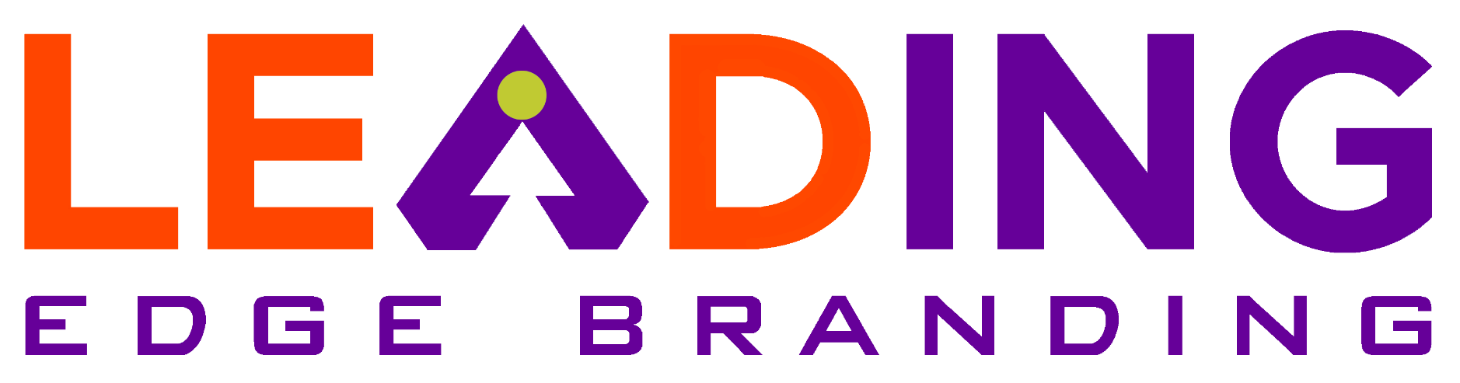 PreWork™Personal Branding Name Game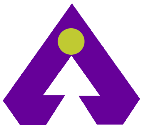 INSTRUCTIONSOnce inside the Personal Branding Name Game app, you will find your first of nine questions. For each of these questions you will be presented with 9 options per question. You should only use an answer option once.  We suggest writing down each option as you use them.Click on the option of your choice and the system will place a checkmark next to it.Then go down to the bottom right of the page and lick on the right arrow to move to the next question.You can go back and change an answer by going to the bottom of the page and click on the left arrow on the left side of the page. You will have to do this for each question.On the last answer, click on the arrow at the bottom right of the page to submit your answer.You will receive your results instantly. Please print or make a mental note of the results and bring it with you to your upcoming workshop with Leading Edge Branding™. PLEASE NOTE:  Your email will never be sold or shared under any circumstances. It will only be utilized for our internal records to ensure organized data management for your workshop. We assure anonymity by not linking your name to your questions. Click HERE take the “Personal Branding Name Game Assessment.”(https://leadingedgebranding.com/registration-personal-branding-name-game-points/)